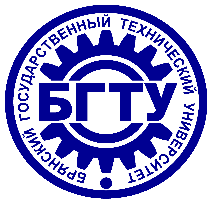 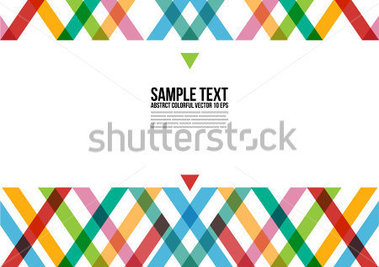 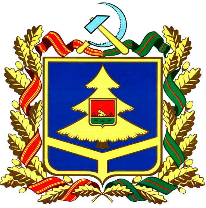 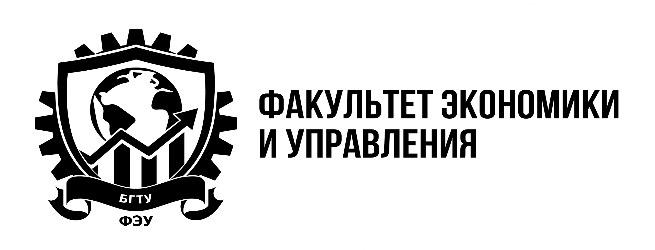 мультидисциплинарная
научно-практическая
конференциямагистрантов и аспирантов С МЕЖДУНАРОДНЫМ УЧАСТИЕМ,посвященнАЯ 90-летию БГТУ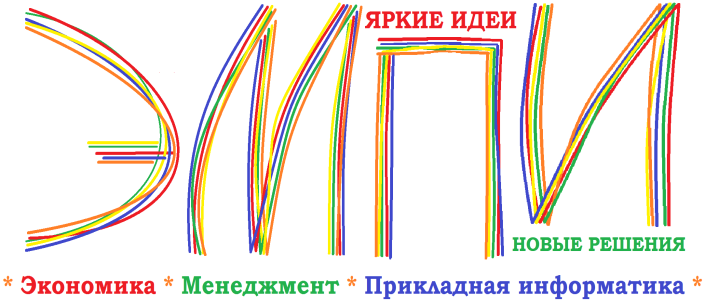 5 марта 2019 г.Информационноеписьмо-приглашениеформа участия – очно-заочнаяБрянск – 2019организационный комитет конференцииПредседатель оргкомитета:Приглашаем Вас принять участие в Мультидисциплинарной научно-практической конференции магистрантов и аспирантов с международным участием «ЭМПИ», посвященной 90-летию БГТУ.Цель конференции - обмен научными результатами и исследовательским опытом молодых ученых; укрепление научного сотрудничества среди участников из разных стран.К участию в конференции приглашаются магистранты высших учебных заведений и аспиранты, а также их научные руководители.Форма проведения конференции – очно-заочная.Рабочий язык конференции - русский.Материалы конференции будут опубликованы в сборнике научных трудов. Сборнику будет присвоен ISBN. Тезисы будут размещены в РИНЦ. Выходные данные будут доступны в электронном виде на сайте uninti.tu-bryansk.ru, elibrary.ru,   feu-bgtu.ru.НАПРАВЛЕНИЯ РАБОТЫ КОНФЕРЕНЦИИ:СЕКЦИЯ 1. ЭкономикаСЕКЦИЯ 2. МенеджментСЕКЦИЯ 3. Прикладная и бизнес-информатикаУчастие в конференции бесплатное.ПОРЯДОК ПРЕДСТАВЛЕНИЯ
ПУБЛИКАЦИЙ:До 3 марта 2019 г. (включительно) желающим принять участие в конференции необходимо выслать по e-mail: alice.cissy@gmail.com:•	заявку на участие в конференции;•	тезисы доклада (объем – 3-5 страниц).В теме письма обязательно указать: «ЭМПИ 2019».После отправки документов участник должен получить уведомление об их принятии. Если Вы не получили ответа от оргкомитета, пожалуйста, свяжитесь с нами по телефону 8-910-734-56-87.4 марта 2019 г. по электронной почте пройдет рассылка программы конференции.5 марта 2019 г. в 10.00 ч. в аудитории А320 начнется регистрация участников, а в 11.00 ч. открытие конференции. Регламент выступления – 10 мин.Текст доклада оформляется в редакторе MS Word. Название файла должно включать фамилию первого автора, затем подчеркивание и первая буква названия документа без пробелов, а именно, с тезисами - Иванов_Т.dос.От одного лица допускается одна публикация.На конференцию принимаются оригинальные результаты исследований ранее нигде неопубликованные.По результатам рассмотрения полученных материалов участнику сообщается решение оргкомитета о возможности их опубликования. Публикация осуществляется на конкурсной основе.ТРЕБОВАНИЯ К ПУБЛИКАЦИЯМ:Текст должен быть подготовлен в редакторе MS Word 2003-2016. Шрифт - TimesNewRoman, размер - 14 pt; межстрочный интервал - одинарный; абзац - 1,25 мм; все поля на странице - 20 мм; текст докла-да должен быть выровнен по ширине, автоматическая расстановка переносов.Обязательны в тексте ссылки на рисунки и таблицы. Название таблиц и рисунков - по центру. Сканированные рисунки выполняются в черно-белом режиме, а нарисованные в графическом редакторе MS Word - группируются. Редактор формул - MS Equation (стиль - математический; размер шрифта: обычный -12 pt).После текста в случае необходимости через одну пустую строку шрифтом 12 pt приводится список литературы (не более 5 пунктов – 6,7 и т.д. пункты редактором будут удалены без предупреждения автора) согласно ГОСТ 7.1-2003.Ссылки на использованную литературу следует оформлять в квадратных скобках на соответствующий источник в списке литературы.Перед текстом указывается УДК. Тезисы сопровождаются аннотацией (не более 400 знаков с пробелами, размер шрифта - 12pt).Объем публикаций 3-5 полных страниц печатного текста, включая список литературы.ФОРМА ЗАЯВКИТРЕБОВАНИЯ К ОФОРМЛЕНИЮ ТЕЗИСОВВНИМАНИЕ!Текст тезисов должен быть тщательно выверен автором и научным руководителем.Тезисы, не удовлетворяющие требованиям новизны, оформленные с нарушением указанных параметров и содержащие более 10 орфографических и пунктуационных ошибок (в т.ч. в списке литературы), не будут допущены к публикации.ФедонинОлег НиколаевичФедонинОлег Николаевич– ректор БГТУ, проф., д.т.н.Члены оргкомитета:Члены оргкомитета:Члены оргкомитета:СканцевВиталийМихайлович- проректор по науке БГТУ, доц., к.т.н.- проректор по науке БГТУ, доц., к.т.н.Бондаревская ГалинаВалентиновна- главный консультант отдела по профессиональному образованию и науке Департамента образования и науки Брянской области- главный консультант отдела по профессиональному образованию и науке Департамента образования и науки Брянской областиКонцевойНикитаВасильевич- и.о. руководителя регионального отделения Всероссийской общественной организации «Молодая Гвардия Единой России»- и.о. руководителя регионального отделения Всероссийской общественной организации «Молодая Гвардия Единой России»ШафрановЮрийЭрленович- начальник информационно-технического отдела ОАО «Брянскавтодор»- начальник информационно-технического отдела ОАО «Брянскавтодор»СорокинаЕленаИвановна– декан факультета экономики и управления БГТУ, доц., к.э.н.– декан факультета экономики и управления БГТУ, доц., к.э.н.ИсайченковаВероникаВикторовна- к.э.н., ответственная за публикации по секции 1 (alice.cissy@gmail.com)- к.э.н., ответственная за публикации по секции 1 (alice.cissy@gmail.com)ЛаричеваЕленаАнатольевна- доц., к.э.н., ответственная за публикации по секции 2 (Helenette@mail.ru)- доц., к.э.н., ответственная за публикации по секции 2 (Helenette@mail.ru)ДемиденкоАлександрИгоревич- доц., к.т.н., ответственный за публикации по секции 3 (feu@tu-bryansk.ru)- доц., к.т.н., ответственный за публикации по секции 3 (feu@tu-bryansk.ru)Фамилия, имя, отчество автора (полностью)Место учёбы с указанием принадлежности (магистрант, аспирант)ФИО научного руководителя, должность, ученая степень, ученое званиеНазвание докладаСекцияТелефон для связи с авторомE-mail автора и руководителяУДК (14 пт)А.А. Иванов (14 пт)Научный руководитель: доц. В.В. Сидоров, (14 пт)Брянский государственный технический университет (14 пт)(12 пт)НАЗВАНИЕ (14 пт)(12 пт)Рассмотрено…(12 пт)(12 пт)Текст тезисов (14 пт)Список литературы (12 пт)Абалкин, Л.И. Выбор за Россией / Л.И. Абалкин. - М.: Институт экономики РАН, 2014. – 350 с.Бобков, В.А. О задачах повышения уровня и качества жизни населения России / В.А. Бобков // Общество и Экономика. - 2012.- №2. – С. 10-15.Управление инновациями / под ред. В.Н. Гунина. - М.: ИНФРА-М, 2000. – 185 с.